Survey GraphingAt this station you will graph the data from the survey you tookPick one of the survey topics that you want to graph
Graph your data on the graphing sheets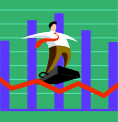 Do more than one graph if you finish early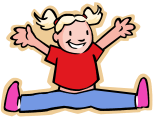 